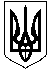 ГАЛИЦИНІВСЬКА СІЛЬСЬКА РАДАВІТОВСЬКОГО  РАЙОНУ МИКОЛАЇВСЬКОЇ ОБЛАСТІР І Ш Е Н Н ЯВід  01 грудня   2020   року  №  6                      ІІ  сесія   УІІІ  скликання     с.  ГалициновеПро  внесення змін до комплексної програми розвитку первинної медико - санітарної допомоги Галицинівської сільської ради на 2020 рікВідповідно  до вимог  пункту  22 статті 26   Закону  України    “ Про місцеве  самоврядування  в  Україні ” ,   підпункту 21 пункту 1  статті  91  Бюджетного Кодексу  України та заслухавши  інформацію  заступника сільського голови – головного бухгалтера Л.ПАВЛЕНКО,  сільська  рада                                                      В И Р І Ш И Л А:   	1. Внести зміни  до комплексної програми розвитку первинної медико-санітарної допомоги в Галицинівській сільській раді на 2020 рік шляхом коригування сум фінансування в Додатку 1  «Напрямки діяльності та заходи Комплексної програма  розвитку первинної медико-санітарної допомоги  в  Галицинівській сільській раді на 2019 – 2021 роки» в колонці «Орієнтовні  щорічні обсяги фінансування (вартість) на 2020 рік».2. Контроль за виконанням цього рішення покласти на постійну комісію з питань фінансів, бюджету, планування соціально-економічного розвитку, інвестицій та житлово – комунального господарства.                   Сільський голова                                       І. НАЗАР